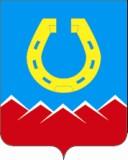 АДМИНИСТРАЦИЯЮрюзанского городского поселения456120, Россия, Челябинская область, г. Юрюзань,  ул. Зайцева , 9Б,  ОГРН 1027400757625, ИНН 741002124, тел./факс  (351 – 47) 2 – 56 – 83, e-mail: admin@yuryuzan.ru «__30__» ___08_____ 2018 г.     № _1099___          Главному редактору газеты«Авангард»Донцову А.Г.Прошу Вас опубликовать в номере от 08.09.2018г. объявление следующего содержания:ИЗВЕЩЕНИЕАдминистрация Юрюзанского городского поселения информирует о возможном предоставлении следующего земельного участка в собственность  под индивидуальное жилищное строительство:земельный участок площадью 746 кв.м. по адресу: Челябинская область, Катав-Ивановский район, деревня Первуха, ориентир: примыкает с южной стороны к земельному участку ул. Карла Маркса, №47.Граждане, заинтересованные в предоставлении указанного земельного участков, вправе подать заявления о намерении участвовать в аукционе на право заключения договора купли-продажи земельного участка лично или по почте, в течении 30 дней с даты опубликования настоящего извещения по адресу: г. Юрюзань, ул. Зайцева, д. 9Б, каб. 11, с понедельника по пятницу, с 8:00 до 17:00 (перерыв с12:00 до 13:00), тел. 8(35147)2-59-60Временно исполняющий обязанности ГлавыЮрюзанского городского поселения        			                Ю.В. БобылевИсп. Гавенко Ксения Алексеевна 8(35147)2-59-60